Муниципальное бюджетное дошкольное образовательное учреждение детский сад «Светлячок»(работа с родителями по самообразованию)Выполнила воспитатель:Малашенкова В.В.Богородицкое 2018 годЦель: совместное сотрудничество с родителями воспитанников,  формирование общего пространства «детский сад — семья». Целью каждого отдельного мероприятия с родительской общественностью (собрания, открытого занятия,выставки и т. п.) подбирается воспитателем самостоятельно исходя из потребностей и нужд родителей и общего плана занятий по самообразованию воспитателя.Задачи, которые ставит себе каждый воспитатель при взаимодействии с родителями:Заинтересовать родительскую общественность жизнью детского сада и группы путём использования различных форм взаимодействия.Сформировать такую среду, в которой динамично развивающийся ребёнок будет чувствовать себя комфортно и продолжать успешно развиваться.Организовать непрерывное высокопрофессиональное психологическое сопровождение образовательного процесса и при необходимости оказывать семье ребёнка психолого-педагогическую поддержку. Учить родителей делиться своим опытом, развивать творческие способности Формировать сплочённость коллектива группы.Фотоотчёт  выставки «Чудеса твоих рук»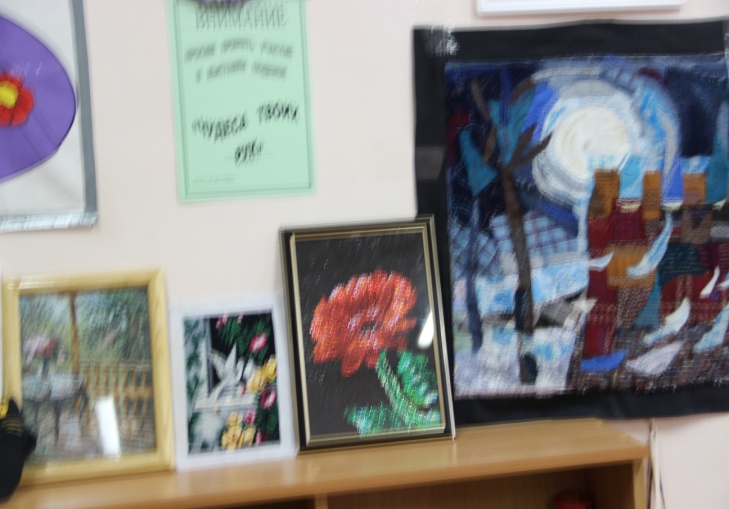 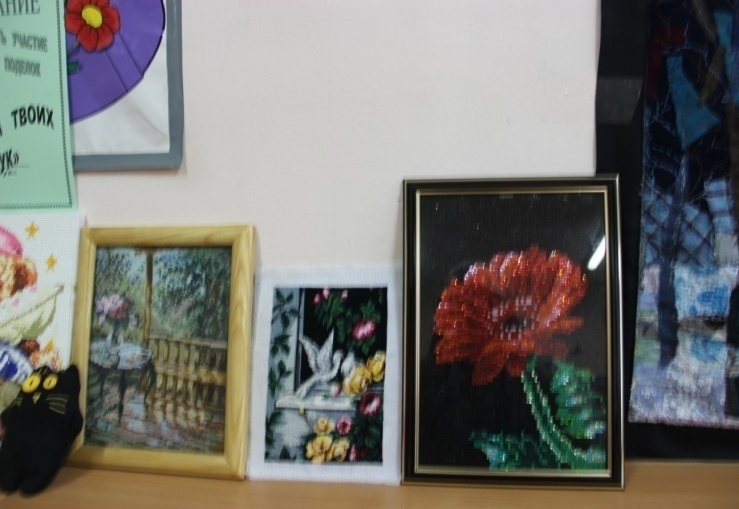 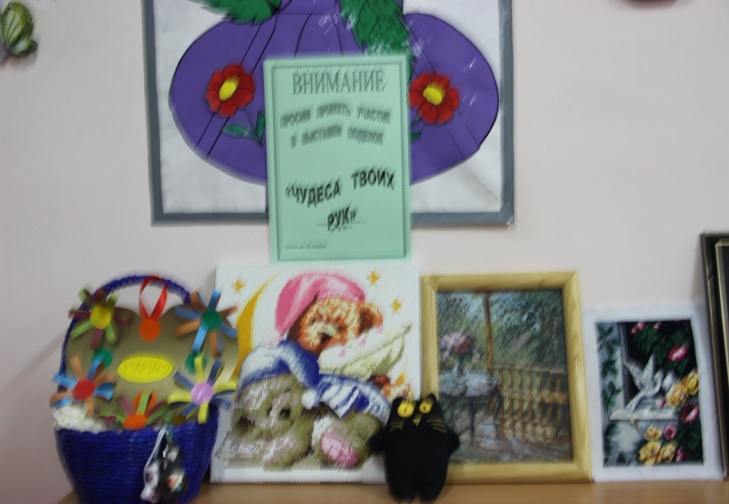 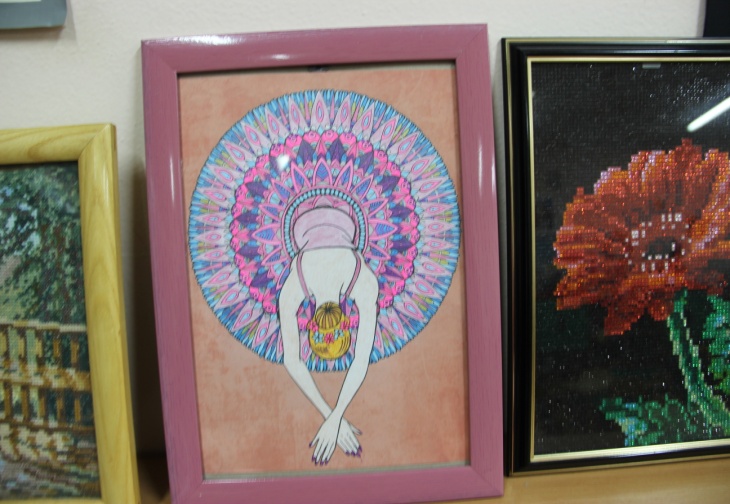 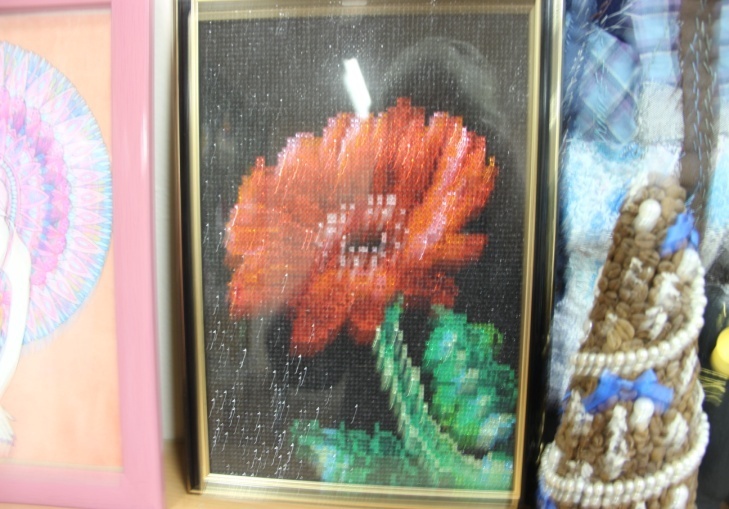 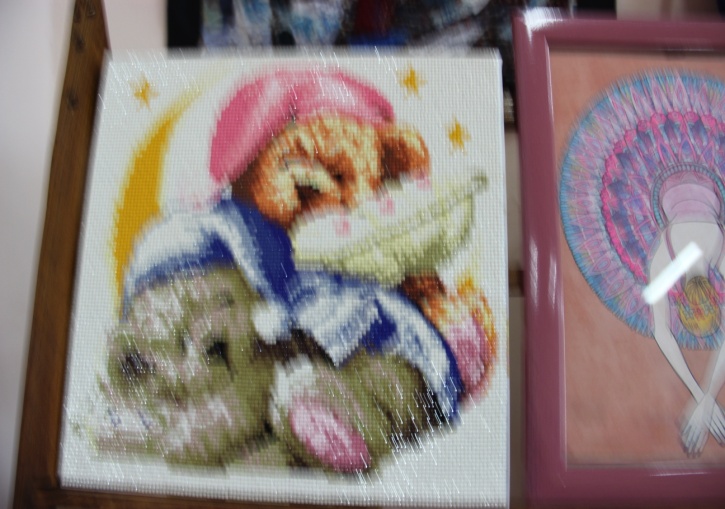 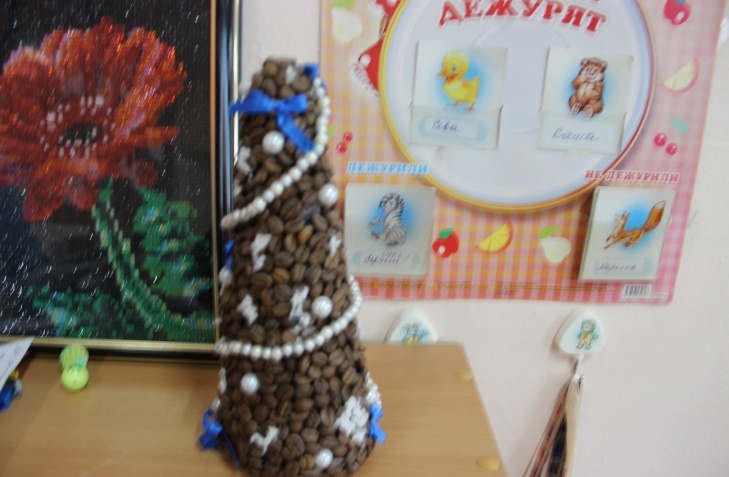 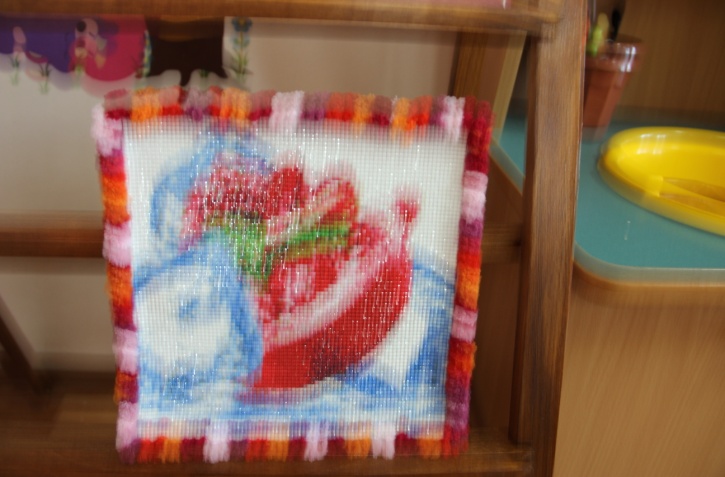 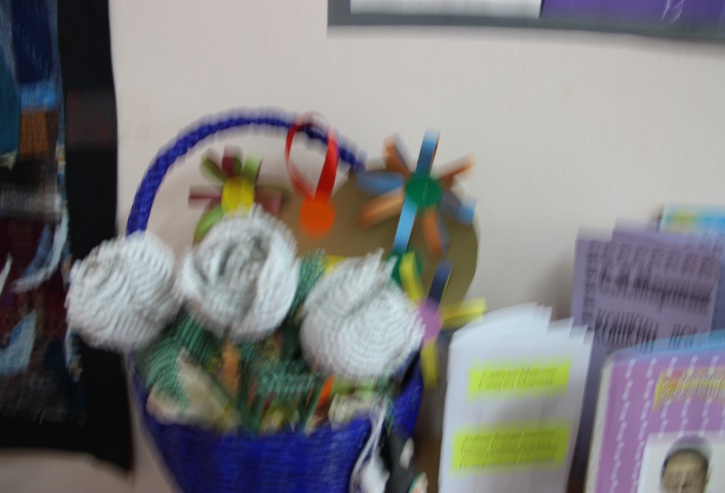 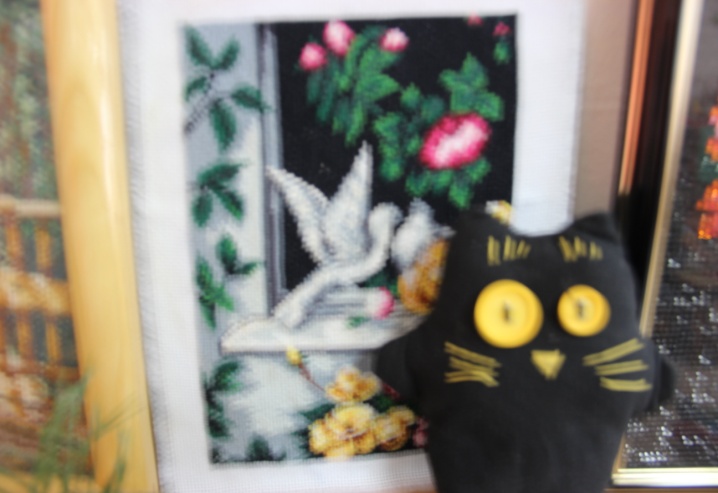 Работы мамы Олега Б. (вышивка крестом)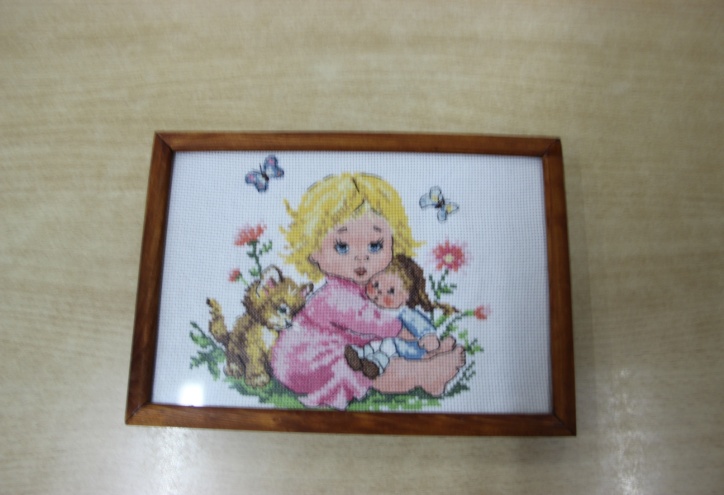 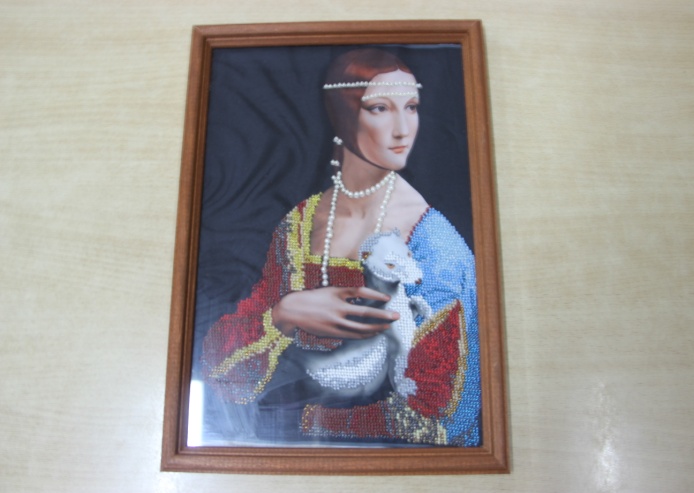 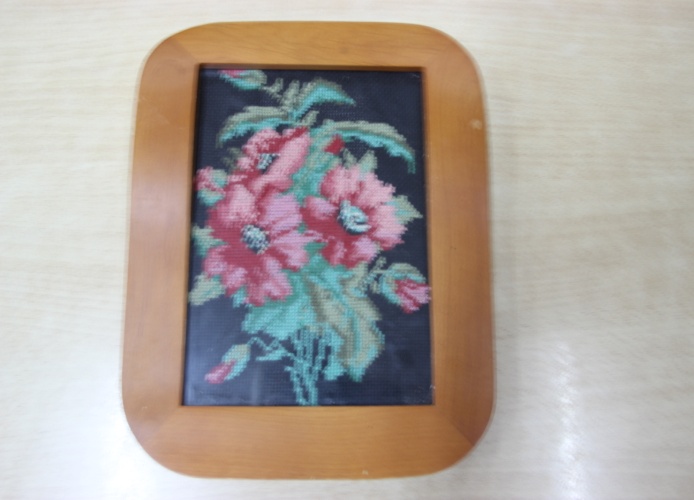 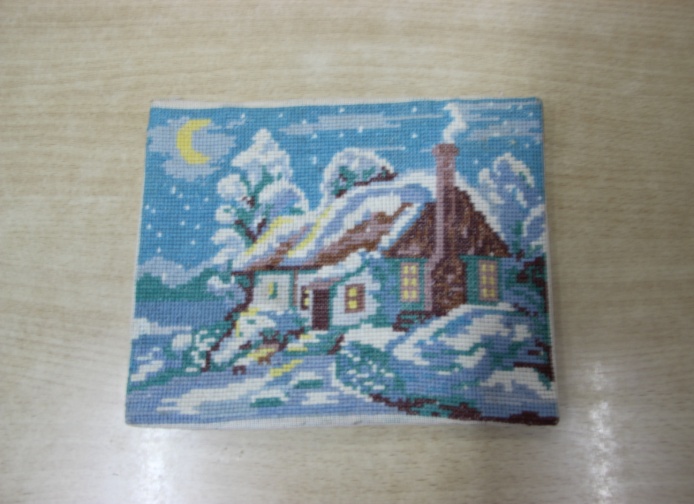 Работа мамы Василисы К. «Пироженое» (из солёного теста)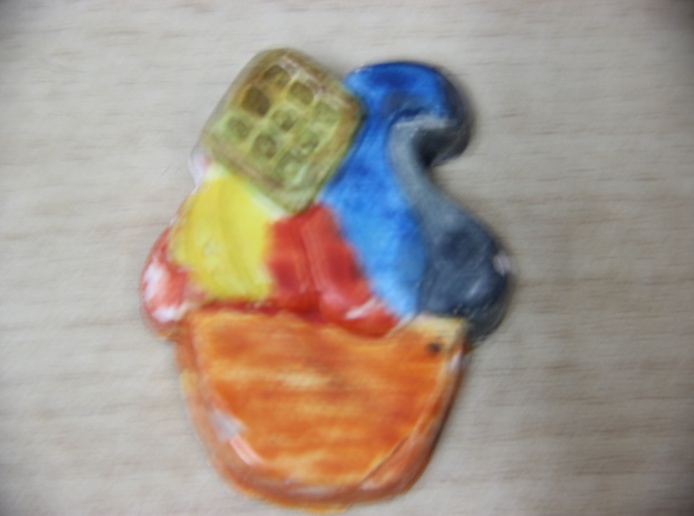 